Your recent request for information is replicated below, together with our response. How many offences of child physical abuse were recorded by the force in the last three years? (Between April, 6, 2021 - April, 5, 2022/ April 6, 2022 - April 5, 2023/  April 6, 2023 = April 5, 2023)Of these, how many instances where the suspect/perpetrator was the child's parent/guardian? Unfortunately, I estimate that it would cost well in excess of the current FOI cost threshold of £600 to process your request.  I am therefore refusing to provide the information sought in terms of section 12(1) - Excessive Cost of Compliance.By way of explanation there are no crime classifications that directly align to your request.  Crimes of this nature would be recorded as assault, serious assault etc. In addition, we cannot search by age of victim and/ or relationship to accused. In order to extract the data a manual search of all cases would be required to determine relevance which is an exercise that would far exceed the cost threshold of the Act.If you require any further assistance, please contact us quoting the reference above.You can request a review of this response within the next 40 working days by email or by letter (Information Management - FOI, Police Scotland, Clyde Gateway, 2 French Street, Dalmarnock, G40 4EH).  Requests must include the reason for your dissatisfaction.If you remain dissatisfied following our review response, you can appeal to the Office of the Scottish Information Commissioner (OSIC) within 6 months - online, by email or by letter (OSIC, Kinburn Castle, Doubledykes Road, St Andrews, KY16 9DS).Following an OSIC appeal, you can appeal to the Court of Session on a point of law only. This response will be added to our Disclosure Log in seven days' time.Every effort has been taken to ensure our response is as accessible as possible. If you require this response to be provided in an alternative format, please let us know.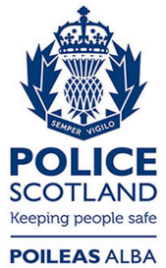 Freedom of Information ResponseOur reference:  FOI 24-1154Responded to:  24th April 2024